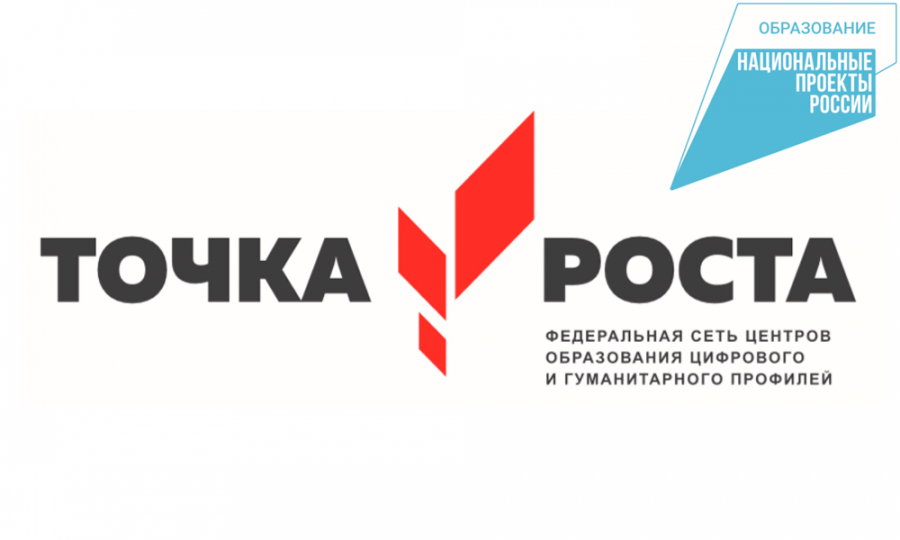 Дополнительная информацияЦентры «Точка роста» создаются при поддержке Министерства просвещения Российской Федерации.Адрес сайта Министерства просвещения Российской Федерации: https://edu.gov.ru/.Федеральным оператором мероприятий по созданию центров образования естественно-научной и технологической направленностей «Точка роста» является ФГАОУ ДПО «Академия Минпросвещения России».Адрес сайта Федерального оператора: https://apkpro.ru/Региональным координатором мероприятий по созданию центров образования естественно-научной и технологической направленностей «Точка роста» является министерство общего и профессионального образования Ростовской области.Федеральным оператором мероприятий по созданию Центров «Точка роста» является ФГАУ "Центр просветительских инициатив Министерства просвещения Российской Федерации".Адрес сайта Федерального оператора: https://mpcenter.ru/Информация о национальном проекте «Образование» размещена на сайте Министерства просвещения Российской Федерации по ссылке: https://edu.gov.ru/national-project/